VYSVĚTLENÍ ZADÁVACÍ DOKUMENTACE Č. 1pro zpracování nabídky k následující veřejné zakázce:Název veřejné zakázky:		Slup_místní komunikace „po Záhumencích“Druh zadávacího řízení: 	PodlimitníRežim: 				Zjednodušení podlimitní řízení Předmět veřejné zakázky: 	Stavební práceZadavatel: 			Obec SlupIdentifikační údaje zadavateleNázev zadavatele:	Obec SlupSídlo:			Slup 42, Slup 671 28Zastoupený:		Ing. Jiří Slezák, starosta obceKontakt:		604 238 675, starosta@slup.cz   IČ: 			00637017Identifikační údaje zástupce zadavateleObchodní firma:	OPTIMAL Consulting, s.r.o.Sídlo:			Podmolí 23, Znojmo 669 02 Právní forma:		společnost s ručením omezeným IČ:			29268087Zastoupený:		Ing. Tomáš Šturala, jednatel společnostiKontakt:		+420 731 623 492 /sturala@optimalconsulting.czVysvětlení zadávací dokumentace č. 1Dotaz č. 1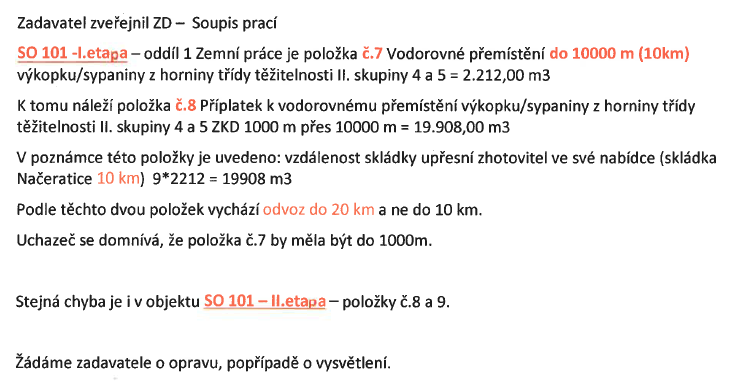 Odpověď č. 1Projektant při tvorbě soupisu prací předpokládal skládkování zemin do 19 km od stavby. Projektant nemůže při tvorbě rozpočtu znát místo kam vybraný uchazeč bude reálně odpady vyvážet. Uchazeč ocení položky č. 7 a 8 v oddílu 1 Zemní práce tak, aby obsahovaly veškeré jeho náklady na odvoz zeminy. Soupis prací zůstává beze změn.Ve Znojmě dne 13.12.2023	                          	     						         Zástupce Zadavatele          		 						     Optimal Consulting s.r.o. 